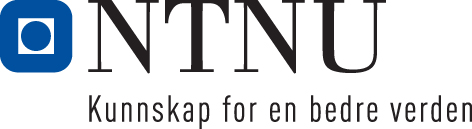 Institutt for psykologiEksamensoppgave i PSY1010/PSYPRO4110 – psykologiens historieFaglig kontakt under eksamen: Hroar KlempeTlf.: 73 59 19 60Eksamensdato: 28. mai 2018Eksamenstid (fra-til): 09:00-13:00Hjelpemiddelkode/Tillatte hjelpemidler: IngenMålform/språk: BokmålAntall sider (uten forside): 1Kontrollert av:      Dato			Sign







Besvar to og bare to av de fem følgende oppgavene 

Andre verdenskrig danner et tidsskille i psykologiens historie. Redegjør for noen av de strømningene som gjorde seg gjeldende både før og    etter og drøft med utgangspunkt i eksempler hvor skarpt dette tidsskille kan sies å være.Gjør rede for sentrale aspekter ved Charles Darwins teori om artenes utvikling. Drøft noen konsekvenser av denne teorien for faget psykologi.
Drøft hva som var nytt med psykoanalysen i psykologiens historie og hvordan denne retningen skiller seg fra senere humanistisk psykologi.
Det blir gjerne sagt at psykologien ble etablert som vitenskap mot slutten av 1800-tallet. Beskriv noen av de tendensene og historiske hendelsene som danner bakgrunnen for denne påstanden.

Sensorveiledning:

PSY1010/PSYPRO4110- Psykologiens historie Våren 2018Andre verdenskrig danner et tidsskille i psykologiens historie. Redegjør for noen av de strømningene som gjorde seg gjeldende både før og etter og drøft med utgangspunkt i eksempler hvor skarpt dette tidsskille kan sies å være.Gjør rede for sentrale aspekter ved Charles Darwins teori om artenes utvikling. Drøft noen konsekvenser av denne teorien for faget psykologi.Drøft hva som var nytt med psykoanalysen i psykologiens historie og hvordan denne retningen skiller seg fra senere humanistisk psykologi.Det blir gjerne sagt at psykologien ble etablert som vitenskap mot slutten av 1800-tallet. Beskriv noen av de tendensene og historiske hendelsene som danner bakgrunnen for denne påstanden.Sensorveiledning.Lærebokas tittel: «En psykologihistorie» er en viktig premissetter for dette kurset. Det har vært presentert flere ulike innfallsvinkler til psykologiens historie i forelesningene gjennom henvisninger til andre fremstillinger. Det betyr at studentene har vært invitert til å reflektere selv, gjøre seg opp egne meninger og å formulere egne perspektiver på psykologiens historie. Eksamensoppgavene som er gitt vil derfor først og fremst oppfordre til egen refleksjon gjennom de fire ulike temaer det er referert til. På denne bakgrunn er refleksjon overordnet detaljkunnskap, men detaljkunnskap blir også viktig så lenge den er relevant for drøftingen.Denne oppgaven er ganske åpen, der studenten kan fokusere på for eksempel behaviorismen, gestaltpsykologien eller psykoanalysen og etterkrigstidens utvikling av de samme. Den krever i det minste at det velges ett eller flere slike fokusområder, og at de sammenliknes og settes opp mot hovedtendensene i psykologien etter andre verdenskrig. Besvarelsen må derfor trekke de historiske linjene bakover, men også litt framover.Besvarelsen må forklare hva det naturlige utvalg går ut på og bør nevne at evolusjonsteorien avfødte en sterk interesse for tilpasning/funksjonalisme. For øvrig er betydninger for faget psykologi mange og ulike (for eksempel komparative studier, interesse for instinktbaserte væremåter, individuelle forskjeller, læring/seleksjon av atferd, interesse for barns utvikling). Det vil dermed være mange mulige måter å løse denne oppgaven på.I denne oppgaven forventes kandidaten å kunne gjøre rede for hovedtrekkene i psykoanalysen og nevne betydningen det fortrengte og ubevisste antas å ha i forhold til å produsere nevrotiske symptomer. Dette gir psykologen en rolle som ekspert/tolker av symptomer. Innenfor humanistisk psykologi derimot er fokus mer på personens situasjon her og nå og på utvikling og helse, og psykologens rolle er mer som en forløsende samtalepartner. I denne sammenheng er Carl Rogers spesielt relevant.Boken legger vekt på at vitenskapelig psykologi oppstod rundt 1860. Idealet var for mange at psykologien skulle tilpasses en naturvitenskapelig virkelighetsforståelse. Vitenskapeliggjøringen skjedde ved at innsamling av observasjoner ble systematisert, og også ved at det ble utviklet eksperimentelle metoder og etablert psykologiske laboratorier. Kandidaten bør ha vært innom alle disse sidene for å ha besvart oppgaven.Informasjon om trykking av eksamensoppgave Originalen er:1-sidig    □         2-sidig □sort/hvit □          farger □skal ha flervalgskjema □ 